Hill of Tarvit – Hickory Golf AssistantVolunteer Role DescriptionWhy do you need me?Our volunteers play a vital role in welcoming visitors from around the world and ensuring that they enjoy their experience with us.  What’s included in the role? Welcoming players Explaining the history of the game and the courseGiving basic instruction on using the hickory equipmentSharing stories about the Sharp family, Kingarrock and Hill of TarvitMaintaining the hickory equipment and ensuring its securityEnsuring every visitor understands how to play safely on the course Cash handling and till operationHelping in the delivery of Golf related clinics and eventsWhy should I volunteer in this role? Kingarrock Hickory Golf is a 9-hole golf experience on the last remaining hickory course in the UK and is situated at the heart of the beautiful Hill of Tarvit estate. This role will give you the opportunity to meet people from around the world and help them learn about the history of golf and its importance to the family who built the course.  Volunteers at Hill of Tarvit can also get involved in other opportunities which arise from time to time.  Trust volunteers can attend special events such as training sessions and are recognised for their work through our national ‘thank you’ programmes.With whom will I be working?You will be working with a team of other volunteers and Trust employees.  If you need help while volunteering, your volunteer manager or another appointed person will also be around to assist.Do I need any previous experience for this role?In general, you don’t need any specific experience or qualifications to volunteer with us. For this role, we’re looking for someone who is enthusiastic about the work of the Trust, passionate about its values and objectives, and happy to engage with people of all ages and background.  You’ll be able to provide clear and helpful information to our visitors, conveying your interest and enthusiasm for the game of golf and helping them to understand its context at Hill of Tarvit.  We’ll provide an induction and training for you (all about the Trust, its values and your role) to get started, and we’ll help you to keep learning while you’re volunteering with us.  You’ll also have free access to all the training courses in our online e-learning system.Who can volunteer with the Trust?We have an Equality and Diversity policy, and our volunteering opportunities are open to anyone to apply.  After you apply, we’ll get in touch to arrange an informal chat with you, to help you understand a bit more about the role and see if it’s right for you.What if I need some extra help to volunteer?Most of our volunteer roles are flexible and can be tailored to meet your needs.  Our volunteer manager will be happy to discuss any help that you might need to volunteer, including adapting the role or assisting with volunteer expenses, when you first meet up.Will you carry out any checks before I can start this role?For this role, we don’t carry out reference checks, and you won’t be required to have a criminal record check.  If there is any information you would like to share with us, you will have the opportunity to do this when completing your application / registration form.What’s the next step?You can apply online now for this role through our website application portal.If you would like some extra information before applying, you can contact Claudia Noble-Pyott on 01334 653127 or kingarrock@nts.org.uk  Last Revision Date: 25 January 2022Directorate: Operations / Edinburgh and East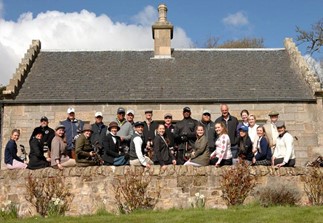 Volunteer Manager: Claudia Noble-PyottVisitor Services SupervisorSuggested Time Commitment: One shift (8 hours) per week Open March – OctoberType of role:Ongoing role – no defined end date